Современный Центр образования9 сентября 2021 года в школе №9 г.Мценска состоялось официальное открытие Центра образования естественно-научной и технологической направленностей «Точка роста». Центр создан в школе благодаря реализации национального проекта «Образование».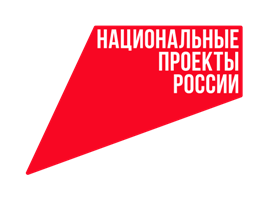  На мероприятии присутствовали и.о. начальника управления образования администрации г. Мценска Юлия Галигузова, главный специалист управления образования администрации г. Мценска Тамара Ширяева. Обучающиеся 8 «В» класса Денис Герасин и Егор Шадрин встретили гостей школы на улице и предложили им шуточные предсказания на день, из которых стало очевидно, что 9 сентября уважаемые гости пришли в школу осуществить важнейшее открытие, дать старт серьезному и перспективному начинанию. После этого ведущие предложили запечатлеть в памяти свой визит и сфотографироваться у фотозоны «Точка роста». В актовом зале школы следующие ведущие 8 «В» класса Олеся Позднякова и Александр Гоголев продемонстрировали гостям и обучающимся 9-х классов презентацию о том, как проходила подготовка к открытию центра «Точка роста» в школе. И.о. начальника управления образования администрации г. Мценска Юлия Галигузова выступила с приветственным словом и пожелала обучающимся научных свершений и побед. Директор школы Василина Полякова взяла символический ключ от дверей знаний и открыла им новый путь в изучении таких наук, как физика, химия и биология. После чего Юлия Валерьевна и Василина Вячеславовна разрезали символическую ленту, означающую начало работы Центра образования естественно-научной и технологической направленностей «Точка роста». А обучающиеся 9-х классов пошли на уроки осваивать новое оборудование.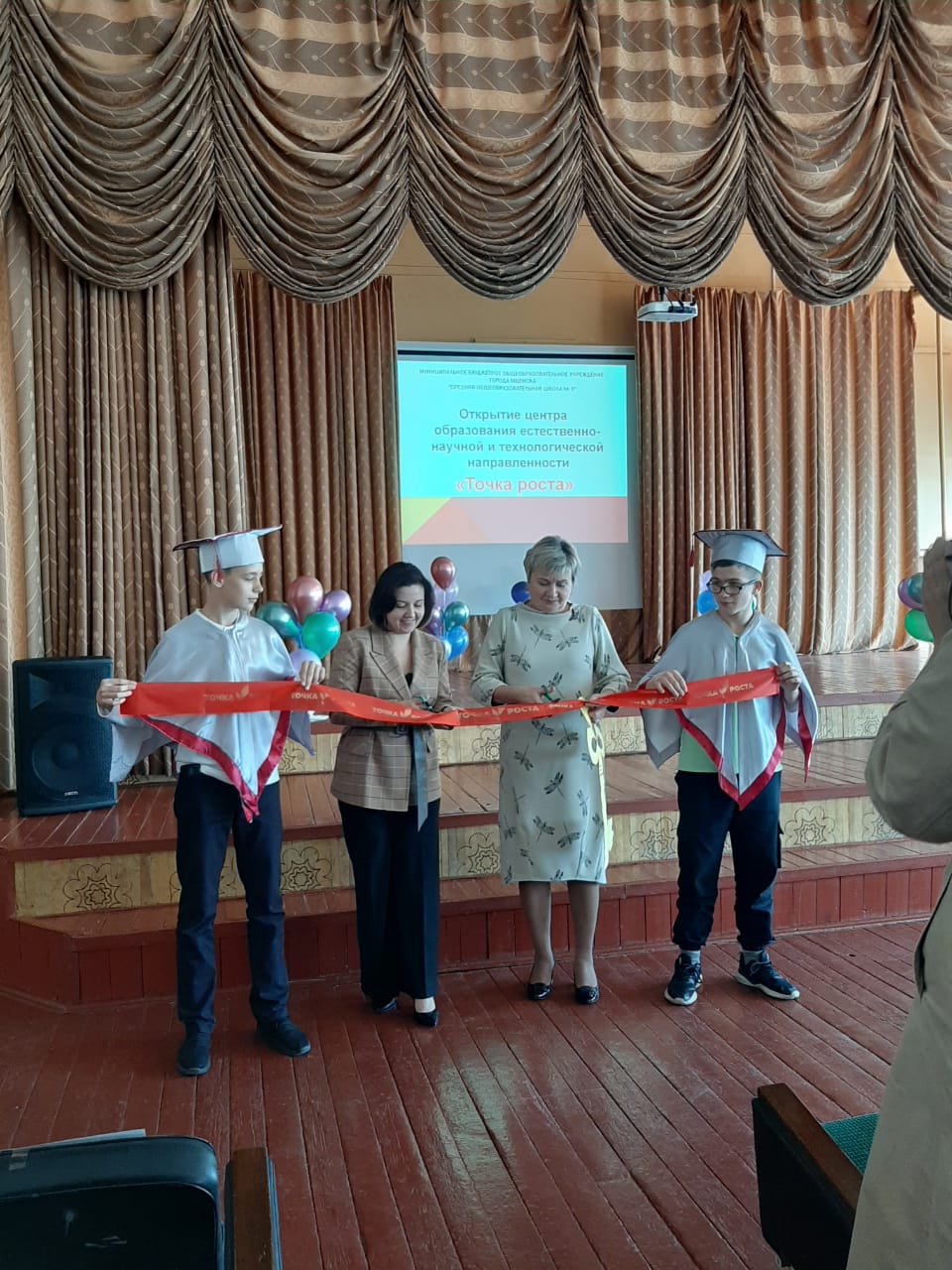 